Publicado en  el 14/12/2016 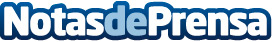 La tecnología de la costura termosellado crea ropa interior de talla únicaEl mercado sigue avanzando gracias a ideas tan revolucionarias como esta. Chantelle ha creado unas bragas que sirven tanto para la talla 38 como para la 46Datos de contacto:Nota de prensa publicada en: https://www.notasdeprensa.es/la-tecnologia-de-la-costura-termosellado-crea Categorias: Internacional Nacional Telecomunicaciones Moda Sociedad Entretenimiento Innovación Tecnológica http://www.notasdeprensa.es